Домашнее задание на дни дистанционного обученияПреподаватель – Олеся Валентиновна Андреева21 сентября, вторник21 сентября, вторник21 сентября, вторник21 сентября, вторник4 пара3ТОР01Культура речиДоработать практическую №1 (отчет по ПР), принести на очное занятие тетрадь для практических работ.22 сентября, среда22 сентября, среда22 сентября, среда22 сентября, среда4 пара3ПНГ11ЛитератураЧтение 1-5 действий пьесы «Гроза» (А.Н. Островский), подготовка детально- смысловых вопросов по сюжету и истории создания в рабочей тетради с ответами.23 сентября, четверг23 сентября, четверг23 сентября, четверг23 сентября, четверг1 пара3ПНГ13Русский языкПодготовка к контрольной работе по транскрипции: выполните транскрипцию абзаца:    А наша лучшая молодежь , что она делает ? Разве не спит , ходя , разъезжая по Невскому , танцуя ? Ежедневная пустая перетасовка дней! Посмотри, с какой гордостью, неведомым достоинством , отталкивающим взглядом смотрят, кто не так одет, как они, не носит их имени и звания . И воображают, что они выше толпы ... А сойдутся между собой, перепьются и подерутся, точно дикие! Разве это живые, не спящие люди? Да не одна молодежь; посмотри на взрослых: ни радушия, ни теплоты, ни взаимного влечения! Одно желание сбить с ног другого и на его падении выстроить здание своего благосостояния".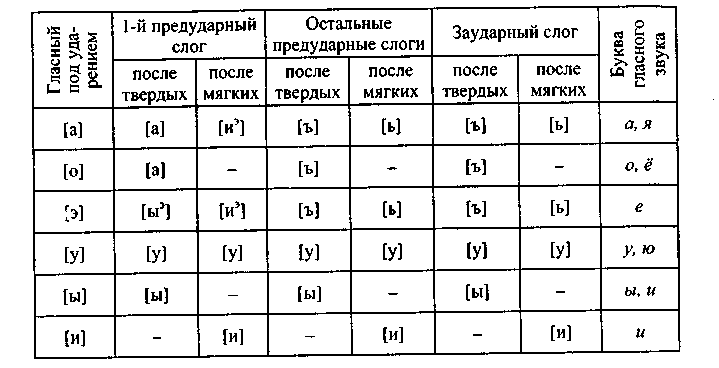 